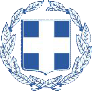 ΑΙΤΗΣΗ – ΥΠΕΥΘΥΝΗ ΔΗΛΩΣΗ(Άρθρο 8 Ν.1599/1986 και άρθρο 3 παρ.3 Ν.2690/1999)Αίτηση:Παρακαλώ για τον αποχαρακτηρισμό του με αριθμ. κυκλ.  ................................................... οχήματός μου.Υπεύθυνη Δήλωση: Με ατομική μου ευθύνη και γνωρίζοντας τις κυρώσεις που προβλέπονται από τις διατάξεις της παρ. 6 του άρθρου 22 του Ν. 1599/86 δηλώνω ότι: Οι αριθμοί κυκλοφορίας των ημιρυμουλκούμενων – ρυμουλκούμενων με ανεξάρτητα άδεια κυκλοφορίας που έχουν τεθεί σε κυκλοφορίας ως Ρ του προς αποχαρακτηρισμό ρυμουλκού είναι οι εξής: …………………..…………………………………………………………………………………………………………………………………………………………………………………………… 	ΠΑΡΕΛΗΦΘΗΣΑΝΒΕΒΑΙΩΣΗ ΓΝΗΣΙΟΥ ΥΠΟΓΡΑΦΗΣ	ΑΔΕΙΑ ΚΑΙ …. ΠΙΝΑΚΙΔΑ/ΕΣ	…./…./20….	……./……./20…….	(Υπογραφή)ΠΛΗΡΟΦΟΡΙΑΚΑ ΣΤΟΙΧΕΙΑΑΠΑΙΤΟΥΜΕΝΑ ΔΙΚΑΙΟΛΟΓΗΤΙΚΑΗ ακρίβεια των στοιχείων που υποβάλλονται με αυτή τη δήλωση μπορεί να ελεγχθεί με βάση το αρχείο άλλων υπηρεσιών (άρθρο 8 παρ. 4 Ν. 1599/1986)Η ακρίβεια των στοιχείων που υποβάλλονται με αυτή τη δήλωση μπορεί να ελεγχθεί με βάση το αρχείο άλλων υπηρεσιών (άρθρο 8 παρ. 4 Ν. 1599/1986)Η ακρίβεια των στοιχείων που υποβάλλονται με αυτή τη δήλωση μπορεί να ελεγχθεί με βάση το αρχείο άλλων υπηρεσιών (άρθρο 8 παρ. 4 Ν. 1599/1986)Η ακρίβεια των στοιχείων που υποβάλλονται με αυτή τη δήλωση μπορεί να ελεγχθεί με βάση το αρχείο άλλων υπηρεσιών (άρθρο 8 παρ. 4 Ν. 1599/1986)Αποχαρακτηρισμός οχήματος δημόσιας χρήσηςΑποχαρακτηρισμός οχήματος δημόσιας χρήσηςΑποχαρακτηρισμός οχήματος δημόσιας χρήσηςΑποχαρακτηρισμός οχήματος δημόσιας χρήσηςΠρος: Περιφέρεια Δυτικής Ελλάδας Δ/νση Μεταφορών & ΕπικοινωνιώνΑΡΙΘΜΟΣ ΠΡΩΤΟΚΟΛΛΟΥΗΜΕΡΟΜΗΝΙΑΠρος: Περιφέρεια Δυτικής Ελλάδας Δ/νση Μεταφορών & ΕπικοινωνιώνΣυμπληρώνεται από την υπηρεσίαΣυμπληρώνεται από την υπηρεσίαΑριθμός Κυκλοφορίας:Είδος Οχήματος:Στοιχεία Αιτούντος (φυσικά πρόσωπα)Στοιχεία Αιτούντος (φυσικά πρόσωπα)Ποσοστό ιδιοκτησίας %Ποσοστό ιδιοκτησίας %Όνομα:Επώνυμο:Όνομα Πατέρα:Επώνυμο Πατέρα:Όνομα Μητέρας:Επώνυμο Μητέρας:Α.Δ.Τ.:Α. Φ. Μ.:Ημ/νια Γέννησης:Τόπος Γέννησης:Τόπος κατοικίας:Οδός:Αριθ.:Τ.Κ.:Τηλέφωνο:E-Mail:Στοιχεία Αιτούντος (νομικά πρόσωπα)Στοιχεία Αιτούντος (νομικά πρόσωπα)Στοιχεία Αιτούντος (νομικά πρόσωπα)Ποσοστό ιδιοκτησίας %Ποσοστό ιδιοκτησίας %Ποσοστό ιδιοκτησίας %Επωνυμία:Α.Φ.Μ.:Αρ. Καταστατικού:Αρ. Καταστατικού:Αρ. Καταστατικού:Ημ/νια Επικύρωσης:Ημ/νια Επικύρωσης:Ημ/νια Επικύρωσης:Αριθ. & Έτος ΦΕΚ ή ΓΕΜΗ:Αριθ. & Έτος ΦΕΚ ή ΓΕΜΗ:Έδρα:Οδός:Αριθ.:Τ.Κ.:Τηλέφωνο:E-Mail:ΟΡΙΣΜΟΣ/ΣΤΟΙΧΕΙΑ ΕΚΠΡΟΣΩΠΟΥ (για μη αυτοπρόσωπη κατάθεση αίτησης ή παραλαβή τελικής διοικητικής πράξης): Εξουσιοδοτώ τον/την πιο κάτω αναφερόμενο/η να καταθέσει την παρούσα αίτηση για λογαριασμό μου και να παραλάβει την τελική διοικητική πράξη.ΟΡΙΣΜΟΣ/ΣΤΟΙΧΕΙΑ ΕΚΠΡΟΣΩΠΟΥ (για μη αυτοπρόσωπη κατάθεση αίτησης ή παραλαβή τελικής διοικητικής πράξης): Εξουσιοδοτώ τον/την πιο κάτω αναφερόμενο/η να καταθέσει την παρούσα αίτηση για λογαριασμό μου και να παραλάβει την τελική διοικητική πράξη.ΟΡΙΣΜΟΣ/ΣΤΟΙΧΕΙΑ ΕΚΠΡΟΣΩΠΟΥ (για μη αυτοπρόσωπη κατάθεση αίτησης ή παραλαβή τελικής διοικητικής πράξης): Εξουσιοδοτώ τον/την πιο κάτω αναφερόμενο/η να καταθέσει την παρούσα αίτηση για λογαριασμό μου και να παραλάβει την τελική διοικητική πράξη.ΟΡΙΣΜΟΣ/ΣΤΟΙΧΕΙΑ ΕΚΠΡΟΣΩΠΟΥ (για μη αυτοπρόσωπη κατάθεση αίτησης ή παραλαβή τελικής διοικητικής πράξης): Εξουσιοδοτώ τον/την πιο κάτω αναφερόμενο/η να καταθέσει την παρούσα αίτηση για λογαριασμό μου και να παραλάβει την τελική διοικητική πράξη.ΟΡΙΣΜΟΣ/ΣΤΟΙΧΕΙΑ ΕΚΠΡΟΣΩΠΟΥ (για μη αυτοπρόσωπη κατάθεση αίτησης ή παραλαβή τελικής διοικητικής πράξης): Εξουσιοδοτώ τον/την πιο κάτω αναφερόμενο/η να καταθέσει την παρούσα αίτηση για λογαριασμό μου και να παραλάβει την τελική διοικητική πράξη.ΟΡΙΣΜΟΣ/ΣΤΟΙΧΕΙΑ ΕΚΠΡΟΣΩΠΟΥ (για μη αυτοπρόσωπη κατάθεση αίτησης ή παραλαβή τελικής διοικητικής πράξης): Εξουσιοδοτώ τον/την πιο κάτω αναφερόμενο/η να καταθέσει την παρούσα αίτηση για λογαριασμό μου και να παραλάβει την τελική διοικητική πράξη.ΟΡΙΣΜΟΣ/ΣΤΟΙΧΕΙΑ ΕΚΠΡΟΣΩΠΟΥ (για μη αυτοπρόσωπη κατάθεση αίτησης ή παραλαβή τελικής διοικητικής πράξης): Εξουσιοδοτώ τον/την πιο κάτω αναφερόμενο/η να καταθέσει την παρούσα αίτηση για λογαριασμό μου και να παραλάβει την τελική διοικητική πράξη.ΟΡΙΣΜΟΣ/ΣΤΟΙΧΕΙΑ ΕΚΠΡΟΣΩΠΟΥ (για μη αυτοπρόσωπη κατάθεση αίτησης ή παραλαβή τελικής διοικητικής πράξης): Εξουσιοδοτώ τον/την πιο κάτω αναφερόμενο/η να καταθέσει την παρούσα αίτηση για λογαριασμό μου και να παραλάβει την τελική διοικητική πράξη.ΟΡΙΣΜΟΣ/ΣΤΟΙΧΕΙΑ ΕΚΠΡΟΣΩΠΟΥ (για μη αυτοπρόσωπη κατάθεση αίτησης ή παραλαβή τελικής διοικητικής πράξης): Εξουσιοδοτώ τον/την πιο κάτω αναφερόμενο/η να καταθέσει την παρούσα αίτηση για λογαριασμό μου και να παραλάβει την τελική διοικητική πράξη.ΟΡΙΣΜΟΣ/ΣΤΟΙΧΕΙΑ ΕΚΠΡΟΣΩΠΟΥ (για μη αυτοπρόσωπη κατάθεση αίτησης ή παραλαβή τελικής διοικητικής πράξης): Εξουσιοδοτώ τον/την πιο κάτω αναφερόμενο/η να καταθέσει την παρούσα αίτηση για λογαριασμό μου και να παραλάβει την τελική διοικητική πράξη.ΟΡΙΣΜΟΣ/ΣΤΟΙΧΕΙΑ ΕΚΠΡΟΣΩΠΟΥ (για μη αυτοπρόσωπη κατάθεση αίτησης ή παραλαβή τελικής διοικητικής πράξης): Εξουσιοδοτώ τον/την πιο κάτω αναφερόμενο/η να καταθέσει την παρούσα αίτηση για λογαριασμό μου και να παραλάβει την τελική διοικητική πράξη.ΟΡΙΣΜΟΣ/ΣΤΟΙΧΕΙΑ ΕΚΠΡΟΣΩΠΟΥ (για μη αυτοπρόσωπη κατάθεση αίτησης ή παραλαβή τελικής διοικητικής πράξης): Εξουσιοδοτώ τον/την πιο κάτω αναφερόμενο/η να καταθέσει την παρούσα αίτηση για λογαριασμό μου και να παραλάβει την τελική διοικητική πράξη.ΟΡΙΣΜΟΣ/ΣΤΟΙΧΕΙΑ ΕΚΠΡΟΣΩΠΟΥ (για μη αυτοπρόσωπη κατάθεση αίτησης ή παραλαβή τελικής διοικητικής πράξης): Εξουσιοδοτώ τον/την πιο κάτω αναφερόμενο/η να καταθέσει την παρούσα αίτηση για λογαριασμό μου και να παραλάβει την τελική διοικητική πράξη.ΟΡΙΣΜΟΣ/ΣΤΟΙΧΕΙΑ ΕΚΠΡΟΣΩΠΟΥ (για μη αυτοπρόσωπη κατάθεση αίτησης ή παραλαβή τελικής διοικητικής πράξης): Εξουσιοδοτώ τον/την πιο κάτω αναφερόμενο/η να καταθέσει την παρούσα αίτηση για λογαριασμό μου και να παραλάβει την τελική διοικητική πράξη.ΟΡΙΣΜΟΣ/ΣΤΟΙΧΕΙΑ ΕΚΠΡΟΣΩΠΟΥ (για μη αυτοπρόσωπη κατάθεση αίτησης ή παραλαβή τελικής διοικητικής πράξης): Εξουσιοδοτώ τον/την πιο κάτω αναφερόμενο/η να καταθέσει την παρούσα αίτηση για λογαριασμό μου και να παραλάβει την τελική διοικητική πράξη.ΟΡΙΣΜΟΣ/ΣΤΟΙΧΕΙΑ ΕΚΠΡΟΣΩΠΟΥ (για μη αυτοπρόσωπη κατάθεση αίτησης ή παραλαβή τελικής διοικητικής πράξης): Εξουσιοδοτώ τον/την πιο κάτω αναφερόμενο/η να καταθέσει την παρούσα αίτηση για λογαριασμό μου και να παραλάβει την τελική διοικητική πράξη.Όνομα:Επώνυμο:Όνομα Πατέρα:Α.Δ.Τ.:Τόπος Κατοικίας:Οδός:Αριθ.:Τ.Κ.:Τηλέφωνο:E-Mail:Α/ΑΔΙΚΑΙΟΛΟΓΗΤΙΚΑ ΑΠΟΧΑΡΑΚΤΗΡΙΣΜΟΥ ΔΧ1Αίτηση – Υπεύθυνη Δήλωση2Πρωτότυπη Άδεια Κυκλοφορίας Οχήματος3Κρατικές Πινακίδες Οχήματος4Βιβλίο Μεταβολών5Βεβαίωση Τελών Κυκλοφορίας 6Υπεύθυνη Δήλωση με το αποτύπωμα του αριθμού πλαισίου του οχήματος  και για το αν έχουν επέλθει μεταβολές στο όχημα και ποιές ή Πρακτικό Επιθεώρησης από το Τεχνικό Τμήμα7Σε περίπτωση παρακράτησης κυριότητας του οχήματος, απαιτείται η άρση παρακράτησης για να πραγματοποιηθεί ο αποχαρακτηρισμός.8Στην περίπτωση Τουριστικού ΔΧ λεωφορείου απαιτείται σχετική απόφαση ΕΟΤΑΠΟΔΕΙΞΗ ΤΑΥΤΟΠΡΟΣΩΠΕΙΑΣΈλληνες πολίτες :   Αστ. Ταυτότητα ή Δίπλωμα Οδήγησης ή Διαβατήριο Πολίτες ΕΕ:  Διαβατήριο και Άδεια Διαμονής Ευρωπαίου πολίτηΠολίτες εκτός ΕΕ:  Διαβατήριο και Άδεια ΠαραμονήςΜΗ ΑΥΤΟΠΡΟΣΩΠΗ ΠΑΡΟΥΣΙΑΑπαιτείται ο ορισμός εκπροσώπου/εξουσιοδοτημένου προσώπου στο παρόν έντυπο με θεώρηση του γνησίου της υπογραφής ή εξουσιοδότηση ή πληρεξούσιο με θεώρηση του γνησίου της υπογραφήςΣε περίπτωση που το παρόν έντυπο επέχει και θέση Υ.Δ. το κείμενο υπογράφεται μόνο από τον ενδιαφερόμενο ή από πρόσωπο που έχει πληρεξούσιο, στο οποίο θα δίνεται ρητά το δικαίωμα υπογραφής Υ.Δ. ΝΟΜΙΚΑ ΠΡΟΣΩΠΑΌταν συμβαλλόμενος είναι Νομικό Πρόσωπο απαιτούνται:Για Α.Ε.:  Σύσταση, Δ.Σ. σε ισχύ και πρακτικό του Δ.Σ.: i) για την απόφαση αποχαρακτηρισμού και ii) για την παροχή εξουσιοδότησης στο πρόσωπο που θα προσέλθει.Για Ο.Ε., Ε.Ε., Ε.Π.Ε., Ι.Κ.Ε.: Πιστοποιητικό περί μεταβολών (τελευταίου διμήνου) από το ΓΕΜΗ και αντίγραφο καταστατικού με τυχόν τροποποιήσεις.ΠΑΡΑΤΗΡΗΣΗΤα ρυμουλκούμενα με ανεξάρτητη άδεια κυκλοφορίας που έχουν τεθεί σε κυκλοφορία ως Ρ του προς αποχαρακτηρισμό ρυμουλκού τίθενται σε ακινησία ή τίθενται σε κυκλοφορία ως Ρ άλλου ρυμουλκού του ιδίου ιδιοκτήτη.Όποιος εν γνώσει του δηλώνει ψευδή γεγονότα ή αρνείται ή αποκρύπτει τα αληθινά µε έγγραφη υπεύθυνη δήλωση του άρθρου 8 τιμωρείται µε φυλάκιση τουλάχιστον τριών μηνών.